УЧЕБНЫЙ ПЛАНвнеурочной деятельностина 2018 – 2019 учебный год«Рассмотрено и принято»      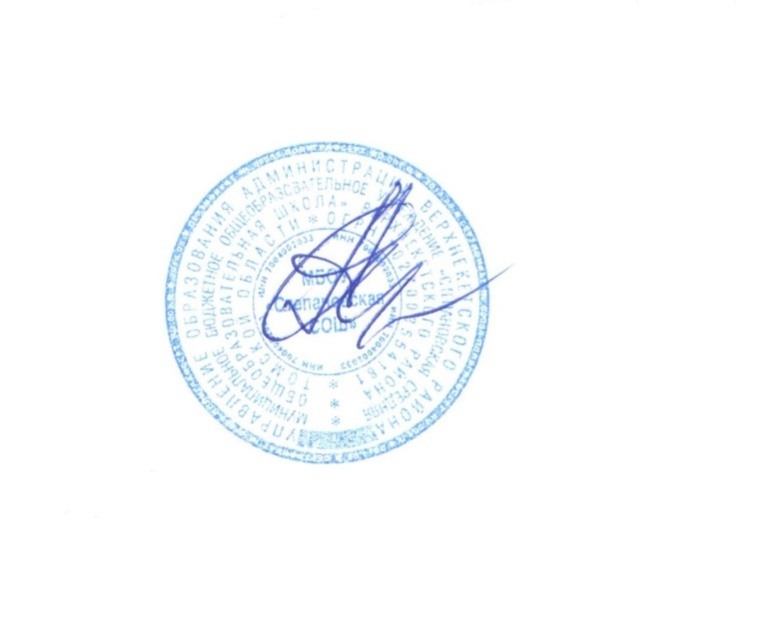 Управляющим советом  МБОУ  «Степановская   СОШ»                                      Протокол № 1  от 30.08.2018 г.                                                                                                          Утверждено:                                                                                                              Директор МБОУ «Степановская СОШ»                                                                                                           ______________________А.А. Андреев                                                                                                          приказ №121/1 от 30.08.2018г.Направление1 класс2акласс2 б класс3а класс3а класс3а класс3а класс3б класс3б класс4 класс5 класс5 класс5 класс6 класс6 класс7 класс7 класс8а класс8а класс8 б классИтого с учётом комплектования группСпортивно- оздоровительное:Спортивно- оздоровительное:Спортивно- оздоровительное:Спортивно- оздоровительное:Спортивно- оздоровительное:Спортивно- оздоровительное:Спортивно- оздоровительное:Спортивно- оздоровительное:Спортивно- оздоровительное:Спортивно- оздоровительное:Спортивно- оздоровительное:Спортивно- оздоровительное:Спортивно- оздоровительное:Спортивно- оздоровительное:Спортивно- оздоровительное:Спортивно- оздоровительное:Спортивно- оздоровительное:Спортивно- оздоровительное:«Ты и твоя безопасность»11111113«Шахматы»11111111113                                                                                      Общекультурное:                                                                                      Общекультурное:                                                                                      Общекультурное:                                                                                      Общекультурное:                                                                                      Общекультурное:                                                                                      Общекультурное:                                                                                      Общекультурное:                                                                                      Общекультурное:                                                                                      Общекультурное:                                                                                      Общекультурное:                                                                                      Общекультурное:                                                                                      Общекультурное:                                                                                      Общекультурное:                                                                                      Общекультурное:                                                                                      Общекультурное:                                                                                      Общекультурное:                                                                                      Общекультурное:                                                                                      Общекультурное:«Мастерская творчества» (ОВЗ)11111111111«Мастерилки»11111«Виктория» ДК2222,52,52,52,52,52,52,51127,5«Озорники» ДК2211111114«Акварелька»1111111111113Общеинтеллектуальное:Общеинтеллектуальное:Общеинтеллектуальное:Общеинтеллектуальное:Общеинтеллектуальное:Общеинтеллектуальное:Общеинтеллектуальное:Общеинтеллектуальное:Общеинтеллектуальное:Общеинтеллектуальное:Общеинтеллектуальное:Общеинтеллектуальное:Общеинтеллектуальное:Общеинтеллектуальное:Общеинтеллектуальное:Общеинтеллектуальное:Общеинтеллектуальное:Общеинтеллектуальное:«Робототехника»222111111111111111118«Математика в цифрах»111112«Знакомые незнакомцы»11«Интеллектуальные витаминки»11«Умники и умницы» 111«Занимательный английский"112«Чудесная химия»222«Химия вокруг нас»11112«Химия в задачах и упражнениях»22222                                                                                      Социальное:                                                                                      Социальное:                                                                                      Социальное:                                                                                      Социальное:                                                                                      Социальное:                                                                                      Социальное:                                                                                      Социальное:                                                                                      Социальное:                                                                                      Социальное:                                                                                      Социальное:                                                                                      Социальное:                                                                                      Социальное:                                                                                      Социальное:                                                                                      Социальное:                                                                                      Социальное:                                                                                      Социальное:                                                                                      Социальное:                                                                                      Социальное:                                                                                      Социальное:                                                                                      Социальное:                                                                                      Социальное:                                                                                      Социальное:«Выжигание»112«Семейный бюджет»11112«Телевидение»11111114«Мой первый проект»111«Юный эколог»11111111112                                                                                Духовно-нравственное:                                                                                Духовно-нравственное:                                                                                Духовно-нравственное:                                                                                Духовно-нравственное:                                                                                Духовно-нравственное:                                                                                Духовно-нравственное:                                                                                Духовно-нравственное:                                                                                Духовно-нравственное:                                                                                Духовно-нравственное:                                                                                Духовно-нравственное:                                                                                Духовно-нравственное:                                                                                Духовно-нравственное:                                                                                Духовно-нравственное:                                                                                Духовно-нравственное:                                                                                Духовно-нравственное:                                                                                Духовно-нравственное:                                                                                Духовно-нравственное:                                                                                Духовно-нравственное:                                                                                Духовно-нравственное:                                                                                Духовно-нравственное:                                                                                Духовно-нравственное:                                                                                Духовно-нравственное:«Психология общения»111«Познай себя»1111Итого 8988,58,58,58,58,58,57,5777889977856,5